ΑΡΣΕΝΙΚΑ ΟΥΣΙΑΣΤΙΚΑ ΣΕ –ας1 )Να κλίνεις τα ουσιαστικά:ο χειμώνας, ο άντρας, ο μήνας2) Συμπλήρωσε τα κενά με τις λέξεις της παρένθεσης:Ο Πέτρος, ο γιος του (γείτονας)....................... έσπασε τον (αγκώνας)........................... του.Στα μέσα του (χειμώνας) ......................... περιμένουμε χιόνια.Ένας χρόνος έχει δώδεκα (μήνας)................................Τα δόντια του (καρχαρίας)............................... είναι μεγάλα.Ο μισθός του (ταμίας) ...........................είναι μικρός.Το άλογο του (πρίγκιπας) ............................ ήταν άσπρο.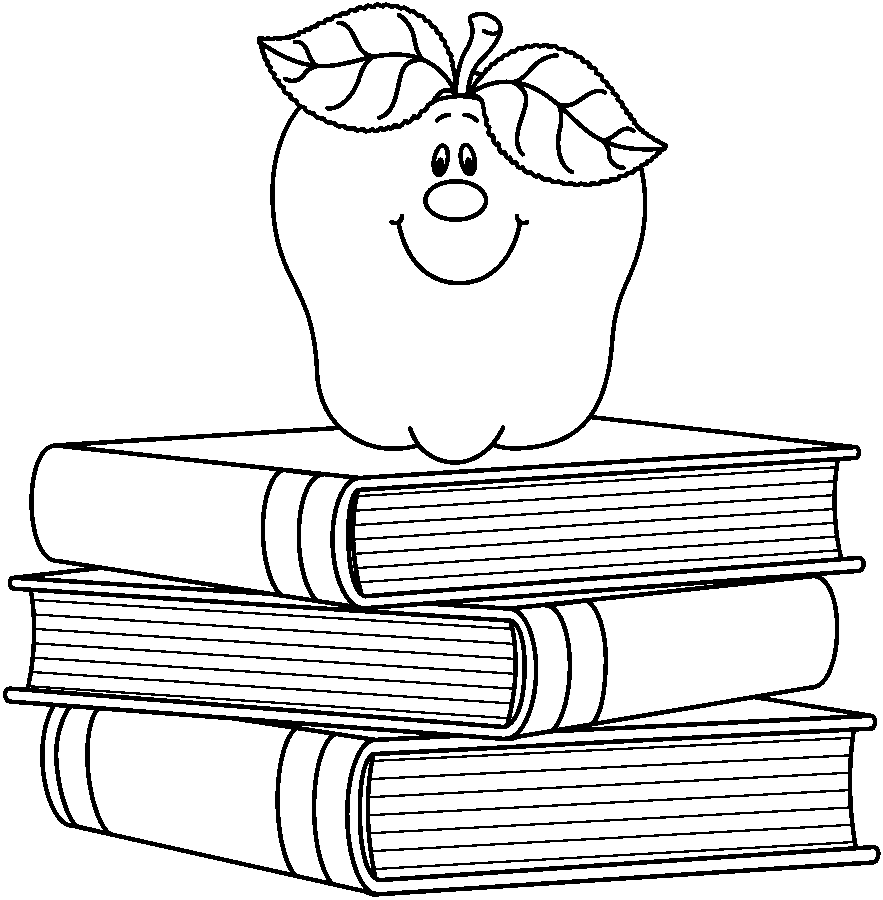 Οι (αγώνας)...................... αναβλήθηκαν.ΟΡΙΣΤΙΚΟ ΑΡΘΡΟ (ο, η, το)Είναι οι μικρές λεξούλες που πηγαίνουν μαζί με επίθετα και ουσιαστικά. 1) Μεταφέρω τις φράσεις στον άλλον αριθμό:ο αγώνας του αθλητή ->......................................................................................η ουρά του ψαριού->......................................................................................τα χαμόγελα των παιδιών->......................................................................................οι πίνακες των τάξεων ->......................................................................................2) Βάζω το οριστικό άρθρο (ο-η-το):Με ..... πρώτες ψιχάλες .... παιδιά βγήκαν στις αυλές. Άνοιγαν .... στόμα τους για να πιουν .... σταγόνες ..... βροχής ή έκαναν χούφτες .... χεράκια τους να τις μαζέψουν. Σε λίγο ξαναβγήκε .... ήλιος και όλα λαμποκοπούσαν: .... κεραμίδια, .... πέτρες, ..... φυλλωσιές .... δέντρων. Λαμποκοπούσαν και .... μάτια .... παιδιών. ΕΝΙΚΟΣ ΑΡΙΘΜΟΣΕΝΙΚΟΣ ΑΡΙΘΜΟΣΕΝΙΚΟΣ ΑΡΙΘΜΟΣΕΝΙΚΟΣ ΑΡΙΘΜΟΣΟΝΟΜΑΣΤΙΚΗΓΕΝΙΚΗΑΙΤΙΑΤΙΚΗΚΛΗΤΙΚΗΠΛ...................................................................................ΠΛ...................................................................................ΠΛ...................................................................................ΠΛ...................................................................................Ο.....................Γ.......................ΑΙΤ...................ΚΛ.....................ΕΝΙΚΟΣ ΑΡΙΘΜΟΣΕΝΙΚΟΣ ΑΡΙΘΜΟΣΕΝΙΚΟΣ ΑΡΙΘΜΟΣΕΝΙΚΟΣ ΑΡΙΘΜΟΣΟνομαστικήΟΗΤοΓενικήτουΤηςΤουΑιτιατικήτοντηντοΠΛΗΘΥΝΤΙΚΟΣ ΑΡΙΘΜΟΣΠΛΗΘΥΝΤΙΚΟΣ ΑΡΙΘΜΟΣΠΛΗΘΥΝΤΙΚΟΣ ΑΡΙΘΜΟΣΠΛΗΘΥΝΤΙΚΟΣ ΑΡΙΘΜΟΣΟνομαστικήΟιΟιΤαΓενικήΤωνΤωνΤωνΑιτιατικήτουςτιςτα